Annual Mobility Grants 7th Call2024
Application Form Name: First Name Last Name Function: Add Function “Sending” Institution: Name of the instution, Country Host Institution: Name of the institution, Country 
TO NOTE/Incomplete applications will be considered ineligible and will not be accepted.This document must be filled in English. No other language will be accepted This document must be filled electronically. Hand written from will not be acceptedRespect the numbers of words (minimum and maximum) MOTIVATION AND PROJECT Explain below your mobility project, your motivation and your expectations. Please note that this part is the most important in your application. This part aims to explain to the host institution your project and to convince it to accept your request, as well as to convince the steering committee. More information to know how fill in this part in the Guidelines (Tool Kit for applicants  Detailed application procedure  Detailed info)Criteria to respect:Minimum 500 words - Maximum 800 words Write your text in the dedicated section Some advises: Make in depth research about the requested host institution (website, social media, press, organizational chart, etc)Explain the choice of the requested host institution (any differences and similarities with the sending institution? Interest in specific project?) Explain your objectives with the mobility: added values, new competences, working methods, new vision, etc personal/ professionals’ benefitsDescribe what you would like to do ? To see ? Who would like to meet? What are the concret outputs? Don't be generic and vague (i.e “my aim is to share experiences”), be concrete. The aim of this program is to share experiences so you have to developMotivation and project – Add your text: Add the words total numbers: Additional questions: Have you visited the host institution before or do you know some employees of the host organization? If yes, thanks to indicate his contact (name, function, etc.) Add answer1.2 Suggested period: Add answer1.3 Working Language and language skills: Add answerAPPLICANTI/ Personal Data1.1 First Name: Add answer1.2 Last Name: Add answer1.3 Male or Female (optional): 1.4 Institution of the Applicant:  Name of the institution, Country 1.5 Date of Birth:   1.6 Address: Add answer 1.7 Post code: Add answer1.8 Country: Add answer1.9 Tel: Add answer1.10 Mobile: Add answer1.11 Email : Add answer1.12 Visa (necessary or not) : 1.13 Any restrictions to participate in the program (medical, legal, others): Add answerII/ Professional Data
2.1 Current position (function-department) : Add answer2.2 Education (only the main information - academic/professional institutions, professional courses, other – provide year of completion): maximum 150 wordsEducation – Add your text: Add the words total numbers: 2.3 Current position and Professional ExperienceIn a short text (minimum 200 words - maximum 300 words), please give some indications about your current position, your daily tasks and any relevant information about your   professional background) Current position and Professional Experience: Add the words total numbers: 2.4 If any, Publications - Awards – Scholarships:
(provide only the 3 important ones)Add answer 1 : Add answer 2 : Add answer 3 : 2.5 Participation in activities of the Network of European Royal Residences over the last years (technical meetings, cooperation projects as EPICO, Palace Day, etc)Add answer 2.6 Participation in international projects, events, programs, exchanges 
(please specify project/program name, location, year of participation and your responsibilities/position related to it)		Add answerADMINSITRATIVE SECTIONI/ Financial data of the applicant for bank transfer1.1 ACCOUNT (name of the owner): Add answer 1.2 IBAN: Add answer 1.3 BIC: Add answer 1.4 SWIFT: Add answer II/ Principle Agreement of the sending institution and the applicant Applicant’s institution Manager’s full name : Add answer Position : Add answer Signature of the managerStamp of the institution / manager ApplicantFull Name of the Applicant Add answer Signature SECTION RESERVED TO THE HOST INSTITUTIONI/ Answer Is your institution is ready to welcome this applicant in mobility (in case if application is selected by the steering committee)? If yes, thanks to complete the part II and III below. If not, thanks to stick one of the reasons listed below:  The team does not have the time to host someone in 2024 We can not answer to the expectations of the applicants We are not convinced by the project We already accept other applications and we can not accept moreOthers II/ Contact of the mentor / responsible Thanks to put below the contact of the person that will help the grantee to organize his trip (dates of the mobility, access, etc): Name, Surname: Add answerFunction: Add answerMail: Add answerTel: Add answerMobile phone: Add answer III/ Principle Agreement of the host institution Manager’s full name : Add answer Position : Add answer Signature of the managerStamp of the institution / manager 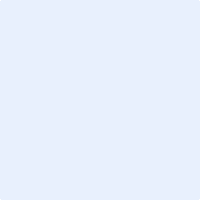 